

Expression of Interest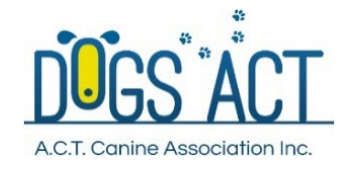 JO BATES WORKSHOPS AND INFORMATION EVENINGS
DUE BY 8 JULY 2022
to Julie Cutts: jarrah236@gmail.com

Expression of InterestJO BATES WORKSHOPS AND INFORMATION EVENINGS
DUE BY 8 JULY 2022
to Julie Cutts: jarrah236@gmail.com

Expression of InterestJO BATES WORKSHOPS AND INFORMATION EVENINGS
DUE BY 8 JULY 2022
to Julie Cutts: jarrah236@gmail.com

Expression of InterestJO BATES WORKSHOPS AND INFORMATION EVENINGS
DUE BY 8 JULY 2022
to Julie Cutts: jarrah236@gmail.com

Expression of InterestJO BATES WORKSHOPS AND INFORMATION EVENINGS
DUE BY 8 JULY 2022
to Julie Cutts: jarrah236@gmail.com

Expression of InterestJO BATES WORKSHOPS AND INFORMATION EVENINGS
DUE BY 8 JULY 2022
to Julie Cutts: jarrah236@gmail.com

Expression of InterestJO BATES WORKSHOPS AND INFORMATION EVENINGS
DUE BY 8 JULY 2022
to Julie Cutts: jarrah236@gmail.com

Expression of InterestJO BATES WORKSHOPS AND INFORMATION EVENINGS
DUE BY 8 JULY 2022
to Julie Cutts: jarrah236@gmail.comApplicant DetailsApplicant DetailsApplicant DetailsApplicant DetailsName:  Name:  Name:  Name:  Dogs ACT Membership No. Dogs ACT Membership No. Dogs ACT Membership No. Dogs ACT Membership No. Address: Address: Address: Address: Address: Address: Address: Address: Contact Number:Contact Number:Contact Number:Contact Number:Contact Number:Contact Number:Contact Number:Contact Number:Email:Email:Email:Email:Email:Email:Email:Email:Which workshop are you expressing an interest in? – Please circle Which workshop are you expressing an interest in? – Please circle Which workshop are you expressing an interest in? – Please circle Which workshop are you expressing an interest in? – Please circle Which workshop are you expressing an interest in? – Please circle Which workshop are you expressing an interest in? – Please circle Which workshop are you expressing an interest in? – Please circle Which workshop are you expressing an interest in? – Please circle Novice/ Advanced
13/14 August 2022Novice/ Advanced
13/14 August 2022Novice/ Advanced
13/14 August 2022Advanced/ Excellent
2/3 September 2022Advanced/ Excellent
2/3 September 2022Advanced/ Excellent
2/3 September 2022Masters4 September 2022Masters4 September 2022*Please note you may only be selected for either Novice/Advanced or Advanced/Excellent workshops; 
Masters is an add on to the Advanced/Excellent workshop*Please note you may only be selected for either Novice/Advanced or Advanced/Excellent workshops; 
Masters is an add on to the Advanced/Excellent workshop*Please note you may only be selected for either Novice/Advanced or Advanced/Excellent workshops; 
Masters is an add on to the Advanced/Excellent workshop*Please note you may only be selected for either Novice/Advanced or Advanced/Excellent workshops; 
Masters is an add on to the Advanced/Excellent workshop*Please note you may only be selected for either Novice/Advanced or Advanced/Excellent workshops; 
Masters is an add on to the Advanced/Excellent workshop*Please note you may only be selected for either Novice/Advanced or Advanced/Excellent workshops; 
Masters is an add on to the Advanced/Excellent workshop*Please note you may only be selected for either Novice/Advanced or Advanced/Excellent workshops; 
Masters is an add on to the Advanced/Excellent workshop*Please note you may only be selected for either Novice/Advanced or Advanced/Excellent workshops; 
Masters is an add on to the Advanced/Excellent workshopIf you are not sure which workshop would suit your needs best, please reach out to the contact to discuss If you are not sure which workshop would suit your needs best, please reach out to the contact to discuss If you are not sure which workshop would suit your needs best, please reach out to the contact to discuss If you are not sure which workshop would suit your needs best, please reach out to the contact to discuss If you are not sure which workshop would suit your needs best, please reach out to the contact to discuss If you are not sure which workshop would suit your needs best, please reach out to the contact to discuss If you are not sure which workshop would suit your needs best, please reach out to the contact to discuss If you are not sure which workshop would suit your needs best, please reach out to the contact to discuss Are you flexible about which workshop you come to if there is a choice of only one? 
Please tick belowAre you flexible about which workshop you come to if there is a choice of only one? 
Please tick belowAre you flexible about which workshop you come to if there is a choice of only one? 
Please tick belowAre you flexible about which workshop you come to if there is a choice of only one? 
Please tick belowAre you flexible about which workshop you come to if there is a choice of only one? 
Please tick belowAre you flexible about which workshop you come to if there is a choice of only one? 
Please tick belowAre you flexible about which workshop you come to if there is a choice of only one? 
Please tick belowAre you flexible about which workshop you come to if there is a choice of only one? 
Please tick belowYes  Yes  Yes  Yes  Yes   No   No   No  Which information evening are you expressing an interest in or both? – Please circle Which information evening are you expressing an interest in or both? – Please circle Which information evening are you expressing an interest in or both? – Please circle Which information evening are you expressing an interest in or both? – Please circle Which information evening are you expressing an interest in or both? – Please circle Which information evening are you expressing an interest in or both? – Please circle Which information evening are you expressing an interest in or both? – Please circle Which information evening are you expressing an interest in or both? – Please circle Information Evening
12 August 2022Information Evening
12 August 2022Information Evening
12 August 2022Information Evening2 September 2022Information Evening2 September 2022Information Evening2 September 2022 Questions Questions Questions Questions Questions Questions Questions QuestionsCurrent dogs owned: Current dogs owned: Current dogs owned: Current dogs owned: Current dogs owned: Current dogs owned: Current dogs owned: Current dogs owned: Breed:Breed:Name (s):Name (s):Age(s):Age(s):Sex: (Entire/desexed)Sex: (Entire/desexed)Demonstration Dog – Please tick belowDemonstration Dog – Please tick belowDemonstration Dog – Please tick belowDemonstration Dog – Please tick belowDemonstration Dog – Please tick belowDemonstration Dog – Please tick belowDemonstration Dog – Please tick belowDemonstration Dog – Please tick belowYes  Yes  Yes  Yes  Yes   No   No   No  Level of Scent work trialling:Level of Scent work trialling:Level of Scent work trialling:Level of Scent work trialling:Level of Scent work trialling:Level of Scent work trialling:Level of Scent work trialling:Level of Scent work trialling:Trialling at which level: Please circleTrialling at which level: Please circleTrialling at which level: Please circleTrialling at which level: Please circleTrialling at which level: Please circleTrialling at which level: Please circleTrialling at which level: Please circleTrialling at which level: Please circleNoviceNoviceNoviceAdvancedAdvancedAdvancedExcellentExcellentIs your dog proficient in all odours? Please tick below Is your dog proficient in all odours? Please tick below Is your dog proficient in all odours? Please tick below Is your dog proficient in all odours? Please tick below Is your dog proficient in all odours? Please tick below Is your dog proficient in all odours? Please tick below Is your dog proficient in all odours? Please tick below Is your dog proficient in all odours? Please tick below Yes  Yes  Yes  Yes  Yes   No   No   No  If not, which odours? Please tick belowIf not, which odours? Please tick belowIf not, which odours? Please tick belowIf not, which odours? Please tick belowIf not, which odours? Please tick belowIf not, which odours? Please tick belowIf not, which odours? Please tick belowIf not, which odours? Please tick belowBirchAniseAniseAniseAniseCloveCloveCypressExisting Qualifications: (titles/ passes etc)Existing Qualifications: (titles/ passes etc)Existing Qualifications: (titles/ passes etc)Existing Qualifications: (titles/ passes etc)Existing Qualifications: (titles/ passes etc)Existing Qualifications: (titles/ passes etc)Existing Qualifications: (titles/ passes etc)Existing Qualifications: (titles/ passes etc)Scent Work Experience:Scent Work Experience:Scent Work Experience:Scent Work Experience:Scent Work Experience:Scent Work Experience:Scent Work Experience:Scent Work Experience:What is your history/background in Scent Work?What is your history/background in Scent Work?What is your history/background in Scent Work?What is your history/background in Scent Work?What is your history/background in Scent Work?What is your history/background in Scent Work?What is your history/background in Scent Work?What is your history/background in Scent Work?Is there a particular training methodology or Scent Work System (eg K9 Nosework/Fenzi/online courses) that you have used?
Is there a particular training methodology or Scent Work System (eg K9 Nosework/Fenzi/online courses) that you have used?
Is there a particular training methodology or Scent Work System (eg K9 Nosework/Fenzi/online courses) that you have used?
Is there a particular training methodology or Scent Work System (eg K9 Nosework/Fenzi/online courses) that you have used?
Is there a particular training methodology or Scent Work System (eg K9 Nosework/Fenzi/online courses) that you have used?
Is there a particular training methodology or Scent Work System (eg K9 Nosework/Fenzi/online courses) that you have used?
Is there a particular training methodology or Scent Work System (eg K9 Nosework/Fenzi/online courses) that you have used?
Is there a particular training methodology or Scent Work System (eg K9 Nosework/Fenzi/online courses) that you have used?
Objectives:Objectives:Objectives:Objectives:Objectives:Objectives:Objectives:Objectives:What would you like to achieve out of the workshop?What would you like to achieve out of the workshop?What would you like to achieve out of the workshop?What would you like to achieve out of the workshop?What would you like to achieve out of the workshop?What would you like to achieve out of the workshop?What would you like to achieve out of the workshop?What would you like to achieve out of the workshop?Issues/ Problems?Issues/ Problems?Issues/ Problems?Issues/ Problems?Issues/ Problems?Issues/ Problems?Issues/ Problems?Issues/ Problems?Are you having any particular problems/issues with your SW training that you would like to understand better:Are you having any particular problems/issues with your SW training that you would like to understand better:Are you having any particular problems/issues with your SW training that you would like to understand better:Are you having any particular problems/issues with your SW training that you would like to understand better:Are you having any particular problems/issues with your SW training that you would like to understand better:Are you having any particular problems/issues with your SW training that you would like to understand better:Are you having any particular problems/issues with your SW training that you would like to understand better:Are you having any particular problems/issues with your SW training that you would like to understand better:Anything else you would like to mention?Anything else you would like to mention?Anything else you would like to mention?Anything else you would like to mention?Anything else you would like to mention?Anything else you would like to mention?Anything else you would like to mention?Anything else you would like to mention?Medical conditions, allergiesMedical conditions, allergiesMedical conditions, allergiesMedical conditions, allergiesMedical conditions, allergiesMedical conditions, allergiesMedical conditions, allergiesMedical conditions, allergies